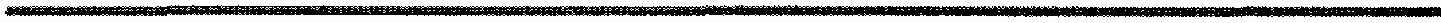  КАРАР                                                                   РЕШЕНИЕ         29 ноябрь 2017йыл                   № 206                    29 ноября  2017 годаОб участии сельского поселения Акбулатовский сельсовет муниципального района Мишкинский район Республики Башкортостан в проекте реализации программы поддержки местных инициатив в обустройстве спортивно-игровой площадки д.Новоакбулатово Мишкинского района Республики Башкортостан          На основании Постановления Правительства Республики Башкортостан от 08.06.2016 №230 «О реализации на территории Республики Башкортостан проектов развития общественной инфраструктуры основанных на местных инициативах», Совет сельского поселения Акбулатовский сельсовет муниципального района Мишкинский район Республики Башкортостан 27 созыва р е ш и л:      1.Сельскому поселению Акбулатовский сельсовет муниципального района Мишкинский район Республики Башкортостан принять участие в программе поддержки местных инициатив (ППМИ) в Республике Башкортостан по проекту: обустройство спортивно-игровой площадки д. Новоакбулатово Мишкинского района Республики Башкортостан.      2. Инициативной группе подготовить и направить необходимый пакет документов для участия в программе поддержки местных инициатив (ППМИ) в Республике Башкортостан по проекту: обустройство спортивно-игровой площадки д. Новоакбулатово Мишкинского района Республики Башкортостан.3. Настоящее решение обнародовать на информационном стенде в здании администрации сельского поселения Акбулатовский сельсовет муниципального района Мишкинский район Республики Башкортостан по адресу: д. Новоакбулатово, ул. Дружбы 13 и разместить на странице администрации сельского поселения Акбулатовский сельсовет интернет-сайта муниципального района Мишкинский район: http://akbulat.mishkan.ru.Глава сельского поселения                                                            В.И. БикмурзинБашšортостан Республикаhы Мишкº районы муниципаль районыныœ Аšбулат аулы советы ауыл билºìºhå Советы 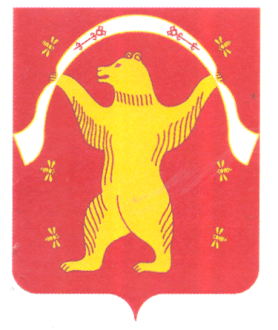 Совет сельского поселения Акбулатовский сельсовет муниципального района Мишкинский район Республики Башкортостан